УКРАШЕНИЯ УЧАСТКА В ДЕТСКОМУ САДУ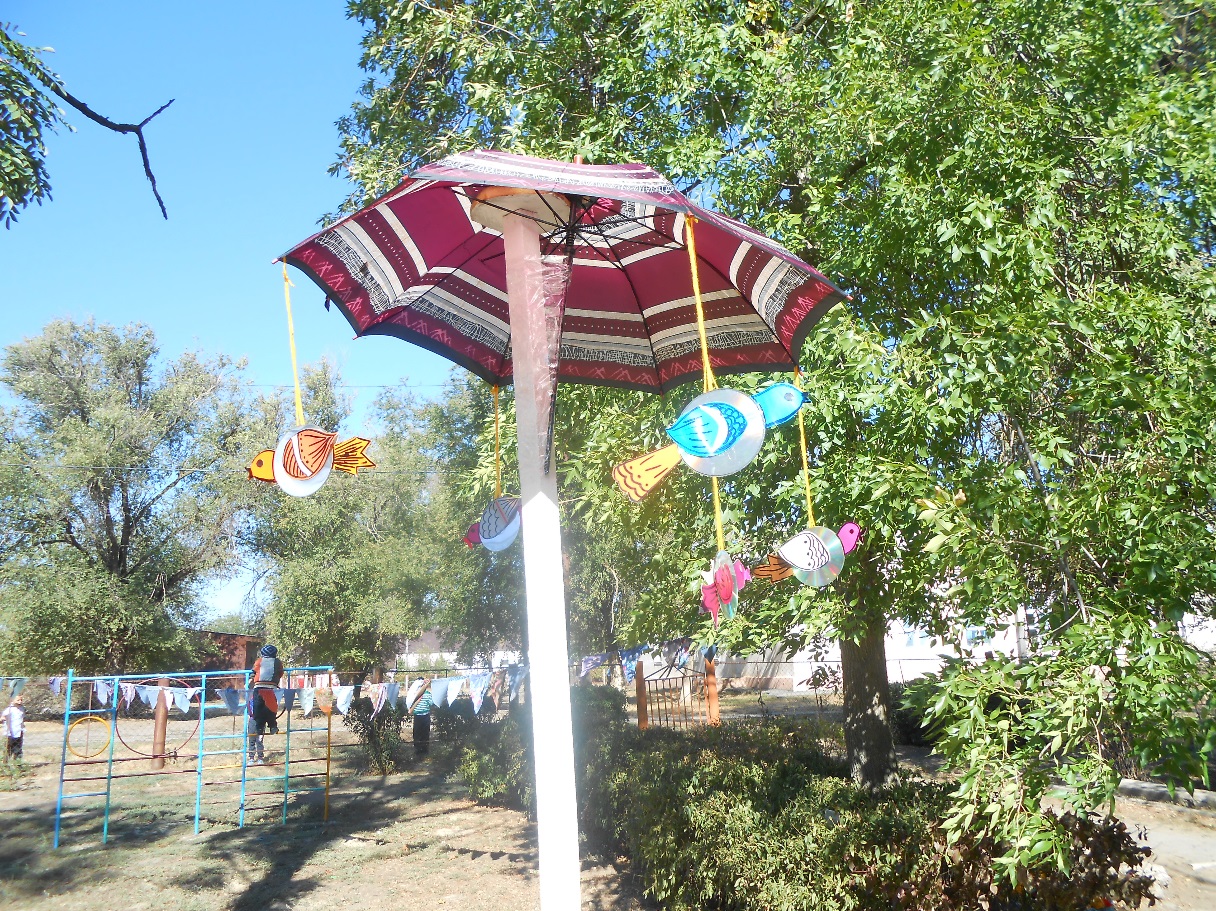 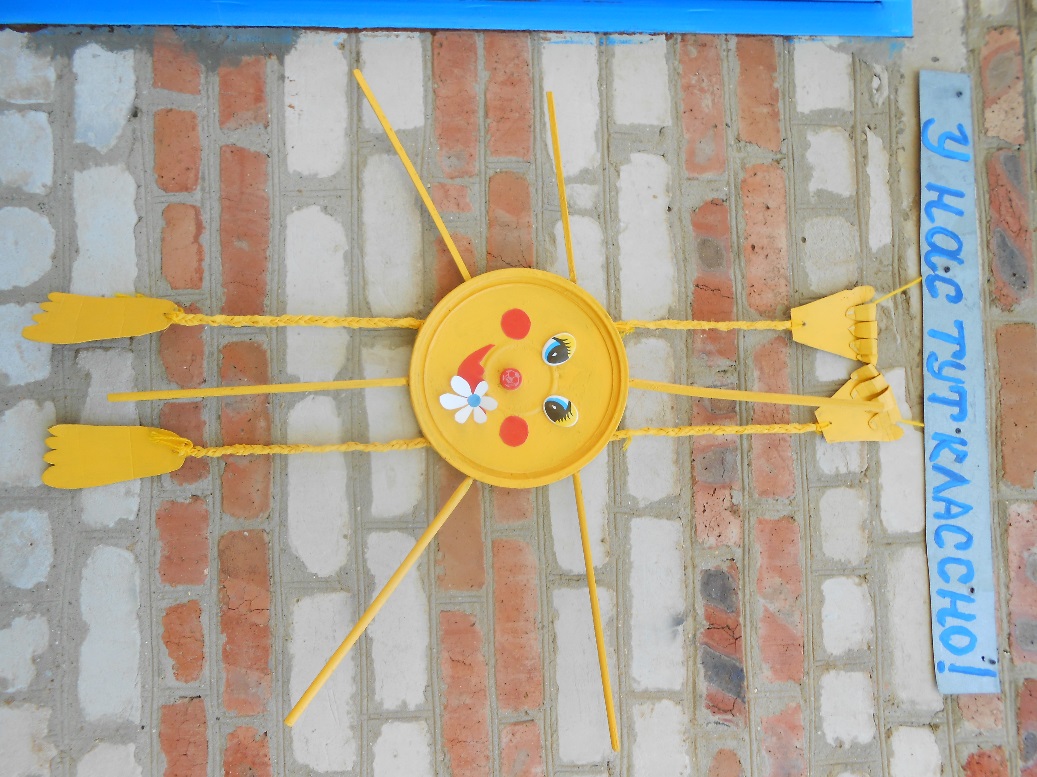 